PIETEIKUMA ANKETA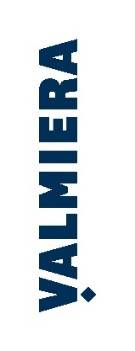 Par ielu tirdzniecību Hanzas namiņos 2021.gadāFiziskām personām:Vārds, uzvārds/Personas kodsAdreseJuridiskām personām:Nosaukums /Reģistrācijas numurs AdreseKontaktpersona: tālruņa numurs, e-pasta adresePiedāvātā produkcija(sortiments)Pieprasītais namiņšNr. no 1 - 8Pieprasītais tirgošanās laiks Informācija par noformējumu un aprīkojumuVai nepieciešams elektrības pieslēgums? Pieteikuma datums un paraksts: 